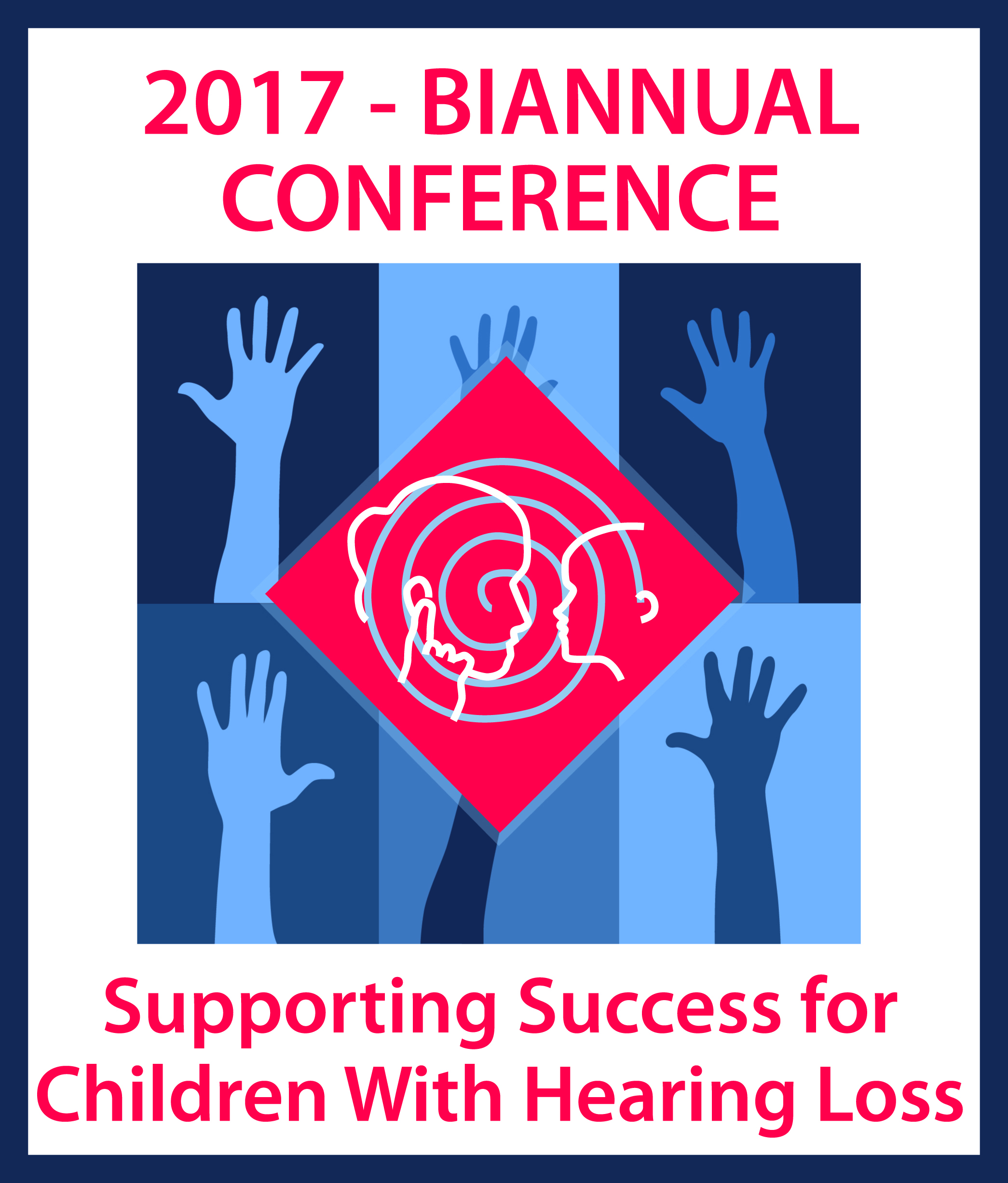 Conference Registration InformationRequired for Payers via Purchase OrderThank you for your interest in attending the 2017 Supporting Success for Children with Hearing Loss Conference! We require the following information for all registrants. If your purchase order is for multiple individuals, each person will need to supply the following information. Please copy this form, have it completed by all registrants and provide it with your PO (fax: 480-393-4331). Alternately you can scan and email the PO/form(s) to accounting@successforkidswithhearingloss.com. Registrant InformationFirst Name:Last Name:Email Address:What group are you in? (select one or more with an X before the group name)	Teacher of the Deaf/Hard of Hearing	Audiologist	Speech/Language Pathologist	Administrator	Student (University)	Parent/Family Member	Other:How long have you been in the field of supporting children with hearing loss?	0 (University student)	1-5 years	6-10 years	11-15 years	15+ yearsDo you need accommodations? (REQUIRED ANSWER)	No accommodations needed	ASL interpreter	FM receiver (provided by Oticon)	Captioning (will be streamed to a device that you provide)Do you have any dietary restrictions?	No diet restrictions	Gluten-free	Vegan	Vegetarian